ELIsabeth-Selbert-Gesamtschule Schülerhilfe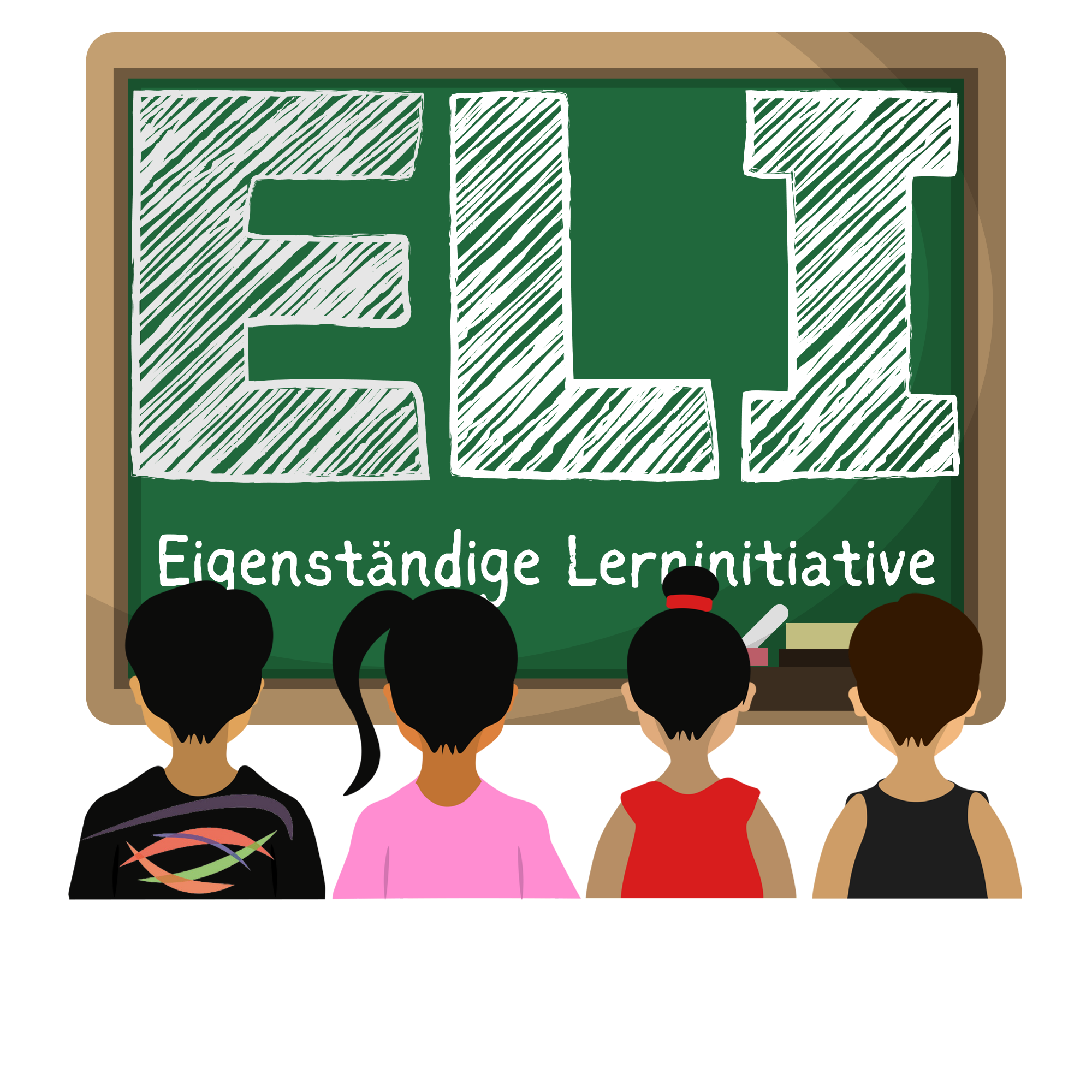 Anmeldebogen für Schülerinnen und Schüler der Sekundarstufe IGröße der Lerngruppen: maximal 4 Schüler*innenUnterrichtszeit: einmal wöchentlich nach dem regulären Unterricht, Zeit und Tag sind abhängig von der jeweiligen LerngruppeZeitdauer: 10-12 Lerneinheiten je Durchlauf. Für jeden neuen Durchgang und eine neue Anmeldung erforderlich.Tutor*innen: Schüler*innen der Jahrgänge 10 bis Q2 mit guten bzw. sehr guten Leistungen im jeweiligen Fach und einer Tutor*innen-SchulungKosten: Eine Stunde kostet 4,00€. Die Erziehungsberechtigten verpflichten sich, diesen Betrag zu entrichten. Als Empfänger von Sozialleistungen oder bei begründeten finanziellen Schwierigkeiten bitte Kontakt mit Herrn Rennoch (jonas.rennoch@esg.nrw.schule) aufnehmen.Unterrichtsausfall: Sollte der Unterricht ausfallen, weil die Tutor*in verhindert ist, so wird der Termin nach Absprache nachgeholt. Kann ein Termin nicht nachgeholt werden, wird der zu viel gezahlte Betrag nach Ende des Durchgangs erstattet.Anmeldung: Das vollständig ausgefüllte Formular bitte bei Herrn Rennoch abgeben. Bei der Auswahl der Wochentage bitte unbedingt jeden möglichen Tag angeben, da so die Lerngruppenzusammensetzung deutlich erleichtert wird und insgesamt mehr Stunden und Fächer angeboten werden können.Bekanntgabe der Lerngruppeneinteilung: Die Lerngruppeneinteilung wird ca. eine Woche vor dem Start des Durchgangs durch einen Aushang in der Schule bekannt gegeben. Die Eltern erhalten ebenfalls eine E-Mail über die genauen Kursdaten, die Zahlungsaufforderung und -modalitäten.Auszufüllen von den Erziehungsberechtigten: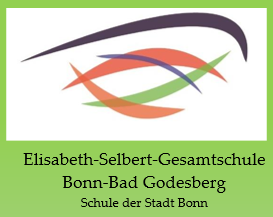 Stand: 08/2023ELIsabeth-Selbert-Gesamtschule SchülerhilfeStand: 08/2023 Mit den oben genannten Bedingungen bin ich einverstanden.Mit den oben genannten Bedingungen bin ich einverstanden.Name der Schüler*inVorname der Schüler*inOrt, Datum                                                                  Unterschrift eines ErziehungsberechtigtenOrt, Datum                                                                  Unterschrift eines ErziehungsberechtigtenName, VornameKlasseStraßeTelefonPLZ und WohnortMobilKlassenlehrer*in:E-Mail Eltern (bitte unbedingt angeben!)Gewünschte Fächer (bitte ankreuzen):Gewünschte Fächer (bitte ankreuzen):Fachlehrer*in in diesen Fächern:Fachlehrer*in in diesen Fächern:Das wichtigste Fach für mich ist:(Bitte nur ein Fach angeben.) Das wichtigste Fach für mich ist:(Bitte nur ein Fach angeben.) Zu folgenden Zeiten könnte ich am Unterricht der Schülerhilfe teilnehmen(Bitte alle möglichen Zeiten angeben!)Zu folgenden Zeiten könnte ich am Unterricht der Schülerhilfe teilnehmen(Bitte alle möglichen Zeiten angeben!)Diese Anmeldung gilt verbindlich für folgende Durchgänge (bitte ankreuzen)Im Zweifel bitte immer nur einen Durchgang ankreuzen. Eine neue Anmeldung für spätere Durchgänge ist jederzeit bis zum genannten Anmeldeschluss möglich.Durchgang 2023/2024: 04.09.2023 – 15.12.2023 (Anmeldeschluss: 25.08.2023)Durchgang 2023/2024: 08.01.2024 – 22.03.2024 (Anmeldeschluss: 22.12.2023)Durchgang 2023/2024: 08.04.2024 – 14.06.2024 (Anmeldeschluss: 22.03.2024)Diese Anmeldung gilt verbindlich für folgende Durchgänge (bitte ankreuzen)Im Zweifel bitte immer nur einen Durchgang ankreuzen. Eine neue Anmeldung für spätere Durchgänge ist jederzeit bis zum genannten Anmeldeschluss möglich.Durchgang 2023/2024: 04.09.2023 – 15.12.2023 (Anmeldeschluss: 25.08.2023)Durchgang 2023/2024: 08.01.2024 – 22.03.2024 (Anmeldeschluss: 22.12.2023)Durchgang 2023/2024: 08.04.2024 – 14.06.2024 (Anmeldeschluss: 22.03.2024)